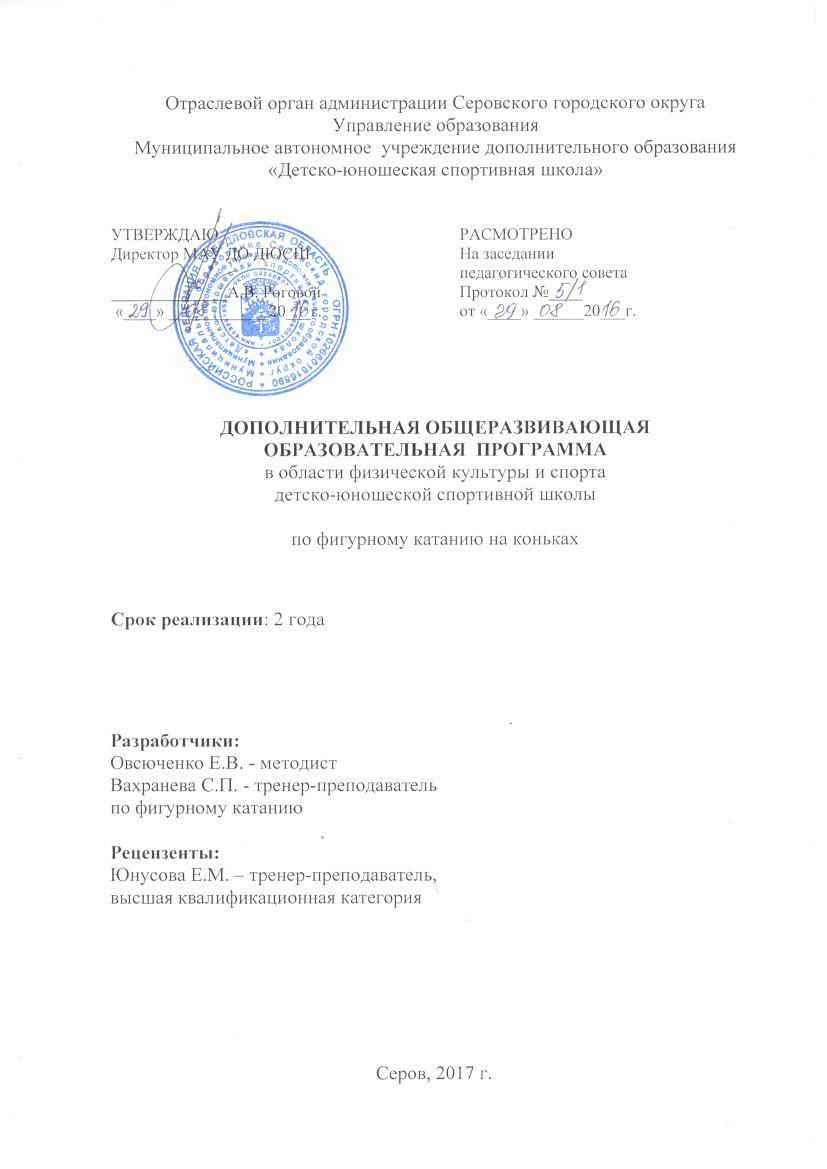 ПОЯСНИТЕЛЬНАЯ ЗАПИСКАФигурное катание относится к сложно-координационным видам спорта. Основная идея заключается в передвижении спортсмена или пары спортсменов на коньках по льду с переменами направления скольжения и выполнением  дополнительных элементов (вращением, прыжками, комбинаций шагов, поддержек и др.) под музыку. По форме это — движение по льду по кривым линиям на коньке той или другой ноги, реже на обоих коньках, сопряженное с переменами направления и фронта, с вращениями, с прыжками, преимущественно вращательными, и связанное с известной красотой постановок тела и пластичностью движений его. По содержанию это — одно из наиболее разносторонних и увлекательных упражнений человеческого тела и одно из полноценнейших средств физической культуры. Дополнительная общеразвивающая программа физкультурно-спортивной направленности. Программа содержит цели и задачи, материал по разделам подготовки, средства и формы подготовки, контрольные нормативы и упражнения. Программный материал изложен в соответствии с утвержденным режимом учебно-тренировочной работы в ДЮСШ. Программа разработана в соответствии с возрастными и индивидуальными особенностями обучающихся при занятиях фигурным катанием на коньках. Возраст детей: 4 – 6 лет. Срок реализации программы: 2 года. Продолжительность учебного года - 36 недель. Начало занятий 1 сентября (по 31 мая). Основной целью программы является формирование знаний, умений и навыков в виде спорта фигурное катание на коньках, вовлечение детей в систему регулярных занятий спортом, отбор перспективных учащихся на обучение по предпрофессиональной программе «Фигурное катание на коньках». Основными задачами программы (обучение в спортивно-оздоровительных группах) являются: - укрепление здоровья и гармоничное развитие всех систем организма детей; - формирование стойкого интереса к занятиям фигурным катанием на коньках и спортом вообще; - овладение основами техники выполнения обширного комплекса физических упражнений и освоение техники подвижных игр; - воспитание трудолюбия; - воспитание и совершенствование физических качеств (с преимущественной направленностью на развитие быстроты, ловкости, гибкости).НОРМАТИВНАЯ ЧАСЬПрограмма разработана на основе нормативных документов, регламентирующих работу спортивных школ, в соответствии с Федеральным законом от 29.12.2012 №273-ФЗ «Об образовании в Российской Федерации», письмом Министерства спорта от 12.05.2014 «Методические рекомендации по организации спортивной подготовки в Российской Федерации», приказом Министерства спорта РФ от 27.12.13 №1125 «Об утверждении особенностей организации и осуществления образовательной, тренировочной и методической деятельности в области физической культуры и спорта», приказом Министерства образования и науки Российской Федерации от 29.08.2013 №1008 "Об утверждении Порядка организации и осуществления образовательной деятельности по дополнительным общеобразовательным программам». ПРОДОЛЖИТЕЛЬНОСТЬ ОБУЧЕНИЯ  ПО ПРОГРАММЕ,МИНИМАЛЬНЫЙ ВОЗРАСТ ЛИЦ ДЛЯ ЗАЧИСЛЕНИЯ,КОЛИЧЕСТВО УЧАЩИХСЯ В ГРУППЕ.Режимы тренировочной работы и требования повидам подготовленностиПри успешном освоении материалов общеразвивающей программы и успешной сдаче итогового тестирования, учащиеся переводятся на обучение по предпрофессиональной программе «Фигурное катание на коньках». С целью большего охвата занимающихся, максимальный объем тренировочной нагрузки на группу в неделю может быть снижен, но не более, чем на 10% от годового объема и не более, чем на 2 часа в неделю с возможностью увеличения в каникулярный период, но не более, чем на 25% от годового тренировочного объема.Учебный планСоотношение общей и специальной физической подготовки, технической подготовки определяется в первую очередь задачами спортивно-оздоровительного этапа подготовки. Так, в соответствии с основными задачами обучения, а именно: повышение уровня общей и специальной физической подготовленности и освоение техники базовых движений, объемы физической и специальной физической подготовки составляют до 70 % от общего объема тренировочной работы. При планировании содержания общей и специальной физической подготовки необходимо учитывать возраст учащихся (как паспортный, так и биологический) и сенситивные периоды развития физических качеств. Необходимо увеличивать объемы работы по развитию тех качеств, которые хорошо поддаются тренировке в данный период. Планирование объемов работы должно осуществляться при соблюдении принципа постепенности, чтобы не допустить серьезных перегрузок. Годовой объем работы по годам обучения определяется из расчета недельного режима работы для данной группы на 36 недель занятий. Учебный план тренировочных занятий ДЮСШ(на 36 недель занятий)План-график распределения учебных часов в СОГ 1 год обучения:Основное внимание уделяется разносторонней общей физической подготовке с использованием средств хореографических, акробатических, гимнастических упражнений и упражнений на развитие координацию движений, т.е. средств, характерных для фигурного катания на коньках.План-график распределения учебных часов в СОГ 2 год обучения:	ОРГАНИЗАЦИОННО-МЕТОДИЧЕСКИЕ УКАЗАНИЯФормой организации занятий является урок, основные методы обучения – групповой. Главные методы практического разучивания – метод строго регламентированного упражнения (метод расчлененного – конструктивного и целостного упражнения) и игровой метод. Для реализации дополнительной общеразвивающей программы на спортивно-оздоровительном этапе применяются: средства общей физической и специальной подготовки; имитационные упражнения; упражнения по обучению скольжению; игры. Средствами вне ледовой подготовки на данном этапе служат: общеразвивающие упражнения (ОРУ); акробатические, гимнастические, хореографические упражнения. Кроме этого необходимо научиться выполнять комплекс упражнений в ботинках с коньками на полу: хождение в основной позиции, упражнения на равновесие, стоя на одной ноге, имитация отталкивания, обучение падениям. Средствами обучения базовым двигательным действиям в условиях льда являются следующие упражнения: основная стойка у борта с опорой руками и без них; полуприседы и приседы; ходьба на коньках вперед, назад, боком с опорой на борт и без опоры; ходьба приставными шагами; ходьба в полуприседе; ходьба на зубцах; скольжение на двух ногах; стартовые движения и скольжение со старта; разнообразные остановки; фонарики, змейки, скольжение вперед и назад; скольжение «елочкой»; скольжение в полуприседе, приседе, по прямой, дуге, виражу, кругу; перетяжки вперед и назад; скольжение по дуге вперед и назад; реберное скольжение по дуге; перебежка вперед и назад; смена направления скольжения; смена фронта скольжения; поворотные элементы: тройки, многократные тройки; спирали, вращения на двух, одной ноге на месте, с захода; вращения на двух ногах в приседе, циркули вперед и назад, пируэт, волчок, пируэт назад, элементы с без опорной фазой: подскоки, перепрыгивания через препятствия, спрыгивания на лед с борта на ход вперед и назад; подскоки с поворотом в 0.5, 1.0 оборот; прыжки толчком двумя, одной на другую ногу; прыжки «перекидной», «сальхов», «тулуп», «риттбергер» в 1 оборот. Для развития физических качеств следует использовать следующие упражнения: - для развития ловкости: акробатические упражнения (кувырки, перекаты, мостик); внезапные остановки, изменение направления движения при ходьбе и беге; преодоление препятствий; броски и ловля мяча в различных положениях и т.п.; игры и эстафеты; - для развития координации: разнообразные движения рук и ног в сочетании друг с другом; ходьба спиной вперед; подвижные игры и эстафеты; - для развития скоростно-силовых качеств: прыжки в высоту: с места, с разбега, через планку, с двух на две, одну и т.д.; прыжки в длину, тройной прыжок с места, разбега; многоскоки, бег с препятствиями; игры, эстафеты с бегом и прыжками; - для развития быстроты: выполнение быстрых движений, быстрое реагирование в процессе игр; повторное пробегание отрезков от 5 до 20 метров из различных и т.п. и стартовых положений; ускорения; игры и эстафеты с использованием скоростных упражнений; - для развития равновесия: упражнения в статическом равновесии (позы на одной ноге; на коленях); упражнения в динамике (ходьба по шнуру, линии, скамейке, бревну, по наклонной опоре, с движениями рук); - для развития силы: прыжковые упражнения (прыжки вверх на месте, в продвижении, через препятствия, многоскоки, с поворотом, с возвышения, в глубину с последующим отскоком, прыжки на скакалке); - для развития гибкости: маховые движения с полной амплитудой, складка их седа, стойки, рыбка, качалки, шпагаты, мостики; удержание ноги на определенной высоте; подвижные и игры с использованием статических поз. Виды подготовки, средства и их направленность в спортивно-оздоровительных группахВоспитательная работа.Воспитательная работа с учащимися теснейшим образом связана с тренировочным процессом и проводится повседневно на тренировочных занятиях, соревнованиях и в свободное от занятий время. Неоценима также связь с родителями учащихся, с учебными заведениями, шефами. В качестве средств и форм воспитательной работы используются тренировочные занятия, лекции, собрания, беседы, встречи с интересными людьми, культпоходы, конкурсы, наставничество опытных спортсменов. Для воспитания устойчивых привычек к труду и к преодолению трудностей в тренировочном процессе практикуется постоянное усложнение упражнений и заданий. Для повышения эффективности воспитательной работы проводятся: • просмотр соревнований и их обсуждение; • регулярное подведение итогов спортивной и образовательной деятельности учащихся; • проведение праздников; • встречи со знаменитыми людьми; • тематические диспуты и беседы; • экскурсии, культпоходы в театры, музеи, выставки. 4. СИСТЕМА КОНТРОЛЯ И ЗАЧЕТНЫЕ ТРЕБОВАНИЯ.В конце второго года обучения по программе учащиеся сдают контрольные нормативы по ОФП, СФП, ледовой подготовке. Контрольные нормативы по ОФП и СФП принимаются отдельно от контрольных нормативов технической подготовки. Успешно сданные контрольные нормативы являются вступительными для поступления на обучение по предпрофессиональной программе «Фигурное катание на коньках». КОМПЛЕКСЫ КОНТРОЛЬНЫХ УПРАЖНЕНИЙДля определения исходного уровня общей физической подготовленности и контроля ее динамики рекомендуется следующий комплекс упражнений: - бег 30 м: проводится на стадионе или легкоатлетическом манеже с высокого старта. Количество спортсменов в забеге определяется условиями, при которых бегущие не должны мешать друг другу. - Челночный бег 3х10 м: тест проводится на дорожке длиной не менее 10м. За чертой «старт» и «финиш» - два полукруга радиусом 50 см. На дальний полукруг кладется деревянный кубик (5 см). Спортсмен со старта бежит к финишу, обегает полукруг, берет кубик и возвращается к старту. - Прыжки в длину с места: выполняются толчком с двух ног с взмахом рук от линии или края доски на стадионе или в легкоатлетическом манеже. Измерение длины прыжка осуществляется рулеткой. - Прыжок вверх с места: выполняется толчком с двух ног с приземлением на две ноги с взмахом рук в установленное место. Измерение высоты прыжка проводится с помощью прибора Абалакова. - Подъем туловища (кол-во раз за30 сек.): спортсмен, находясь в положении лежа на спине, поднимает туловище до вертикального положения, затем снова принимает исходное положение. - Ходьба по скамейке: Пройти по перевёрнутой скамейке не падая. - Скручивание корпуса: Стоя спиной к стене на расстоянии шага от неё, выполняется поворот к стене с касанием её двумя руками. - Наклон на скамейке (на степе): Наклон выполняется на краю скамейки, с прямыми ногами, максимально низко наклониться, выполнить две попытки, записать лучший результат: - Выворотность стоп: I хореографическая позиция. КОНТРОЛЬНЫЕ НОРМАТИВЫ ПО ОФП, СФП И ИХ ОЦЕНКА ДЛЯ ГРУПП СПОРТИВНО-ОЗДОРОВИТЕЛЬНОГО ЭТАПА (2 ГОД)ОЦЕНОЧНАЯ ТАБЛИЦА РЕЗУЛЬТАТОВ ЛЕДОВОЙ ПОДГОТОВКИ ОБУЧАЮЩИХСЯ В ГРУППАХ СОГ 2 ГОДА ОБУЧЕНИЯ6. ПЕРЕЧЕНЬ ИНФОРМАЦИОННОГО ОБЕСПЕЧЕНИЯ1. Агапова В.В. Физкультурно-спортивная образовательная программа по фигурному катанию на коньках на этапе начальной подготовки. Обл. метод. Совет по физической культуре и спорту Всеволжского р-на, 2003 г.2. Король С.В., Фадеева Н.А. Программа для спортивно-оздоровительных групп (СОГ) по фигурному катанию на коньках. Пермь. 2000 г.3. Лосева И.И. «Применение игрового метода тренировки в подготовке юных фигуристов» Вопросы теор. и практ. физ. культ. и спорта. Минск, 1986 г.4. Матвеев Л.П. «Теория и методика физической культуры». М., 1991 г. ФиС.5. Скуратова Т.В., Тихомиров А.К. «Критерии оценки физической и спортивно-технической подготовленности фигуристов. Методические рекомендации», Малаховка, 1987 г.6. Тихомиров А.К. Методические оценки физической и спортивно-технической подготовленности фигуристов. Метод. рекомендации. М., 1983 г.7. Фигурное катание на коньках: Примерная программа для системы дополнительного образования детей: ДЮСШ, СДЮШОР. – М.: Советский спорт. 2006.8. Коган А.И.Оценка перспективности юных фигуристов в период начальной специализации: Автореф. канд.дис. – Омск, 1984.9. Концепция развития физической культуры и спорта в Российской Федерации на период до 2005года.// ТиПФК. – 2001. - №4.10. Корешев И.А. Структура тренировочных нагрузок предсоревновательного этапа квалифицированных фигуристов – танцоров.11. Король С.В., Фадеева Н.А. Программа для спортивно-оздоровительных групп по фигурному катанию на коньках. – Пермь, 2000.12. Кофман А.Б. Воспитательная работа с юными спортсменами// Система подготовки юного резерва. – М., 1994.13. Лаптев А.П. Полиевский С.А. Восстановительные мероприятия // Гигиена: Учебник для институтов и техникумов физической культуры. – М.: 1990.Этап спортивной подготовки Продолжительность обучения (в годах) Минимальный возраст для зачисления в группы (лет) Минимальная наполняемость групп (человек) Максимальная наполняемость групп(человек) Спортивно-оздоровительный241030ЭтапподготовкиГод обучения Год обучения Возраст для зачисления Количество часов в неделю Количество часов в неделю Требования по спортивной подготовке Спортивно – оздоровительный 114-5 лет4-64-6-25-6 лет6Выполнение нормативов по ОФП, СФП и техникеВыполнение нормативов по ОФП, СФП и технике№ п/п Разделы подготовкиРазделы подготовкиСпортивно-оздоровительный этапСпортивно-оздоровительный этапСпортивно-оздоровительный этап№ п/п Разделы подготовкиРазделы подготовкиГод обученияГод обученияГод обучения№ п/п Разделы подготовкиРазделы подготовки1              2              21. Общая физическая подготовка Общая физическая подготовка 52 - 7272722. Специальная физическая подготовка Специальная физическая подготовка 26 - 3636363. Хореографическая подготовка Хореографическая подготовка 26 - 3636364. Техническая подготовка Техническая подготовка 52 - 727272В том числе: В том числе: В том числе: В том числе: В том числе: В том числе: 5. Теоретическая подготовка 7 - 97 - 97 - 996. Участие в соревнованиях ---17 Медицинское обследование (количество в год) 11118 Самостоятельная работа ++++Количество часов за 36 недель тренировочных занятий: Количество часов за 36 недель тренировочных занятий: 144 - 216144 - 216144 - 216216Вид подготовкимесяцымесяцымесяцымесяцымесяцымесяцымесяцымесяцымесяцымесяцымесяцыВсего за 36 недельВид подготовки910111212123445Всего за 36 недельКоличество тренировочных дней1212121212121212121212108Количество тренировочных занятий (по 2 часа)1212121212121212121212108(по 2 часа)Объем по видам подготовки ( в часах)Объем по видам подготовки ( в часах)Объем по видам подготовки ( в часах)Объем по видам подготовки ( в часах)Объем по видам подготовки ( в часах)Объем по видам подготовки ( в часах)Объем по видам подготовки ( в часах)Объем по видам подготовки ( в часах)Объем по видам подготовки ( в часах)Объем по видам подготовки ( в часах)Объем по видам подготовки ( в часах)Объем по видам подготовки ( в часах)Объем по видам подготовки ( в часах)Общая физ. подгот. (ОФП)5/86/86/86/86/86/86/86/86/86/85/852/72Спец. физ. подготовка (СФП)3/43/43/43/43/43/43/43/43/43/42/426/36Хореографическая подготовка4444444444436Техническая (ледовая подготовка)4/84/85/85/85/85/85/85/84/84/84/842/72В том числе:В том числе:В том числе:В том числе:В том числе:В том числе:В том числе:В том числе:В том числе:В том числе:В том числе:В том числе:В том числе:Теоретическая подготовка-/1-/11/11/11/11/11/11/11/11/11/17/9Самостоятельная работа++++Итого:16/2417/2419/2419/2419/2419/2419/2419/2419/2416/2416/24144/216Вид подготовкимесяцымесяцымесяцымесяцымесяцымесяцымесяцымесяцымесяцыВсего за 36 недельВид подготовки910111212345Всего за 36 недельКоличество тренировочных дней121212121212121212108Количество тренировочных занятий (по 2 часа)121212121212121212108(по 2 часа)Объем по видам подготовки ( в часах)Объем по видам подготовки ( в часах)Объем по видам подготовки ( в часах)Объем по видам подготовки ( в часах)Объем по видам подготовки ( в часах)Объем по видам подготовки ( в часах)Объем по видам подготовки ( в часах)Объем по видам подготовки ( в часах)Объем по видам подготовки ( в часах)Объем по видам подготовки ( в часах)Объем по видам подготовки ( в часах)Общая физ. подгот. (ОФП)88888888872Спец. физ. подготовка (СФП)44444444436Хореографическая подготовка44444444436Техническая (ледовая подготовка)88888888872В том числе:В том числе:В том числе:В том числе:В том числе:В том числе:В том числе:В том числе:В том числе:В том числе:В том числе:Теоретическая подготовка1111111119Самостоятельная работа++Итого:242424242424242424216Год обученияВид подготовки и средства подготовки (содержание упражнений) Направленность, методические рекомендации и особенности организации занятий Группы спортивно-оздоровительные1 год обучения(перечень упражненийв таблице)2-ой год обученияОФП - СФП –ОБЩАЯИ СПЕЦИАЛЬНАЯФИЗИЧЕСКАЯПОДГОТОВКАСТП – СПЕЦИАЛЬНАЯТЕХНИЧЕСКАЯПОДГОТОВКАСодержание- Падать, садиться и подниматься с надетыми коньками вне льда;- Падать, садиться и подниматься на льду;- ходьба на месте;- ходьба с продвижением 8-10 шагов;- чередование ходьбы и скольжения на двух ногах;- глубокий присед на месте.………………………….чередование ходьбы с длительным скольжением;- передвижение с приседами;- фонарики 1 вперед - 1 назад;- фонарики вперед: 2-3 подряд;- подскок на двух ногах с места;- змейка вперед и назад : 4 6 8 подряд. …………………………- скольжение вперед 8-10 шагов;- скольжение вперед на одной ноге (на правой и левой);- фонарики вперед 4-6-8 подряд;- фонарики назад 4-6-8 подряд;- остановка "плугом" вперед;- повороты на двух ногах вперед-назад на месте;- остановка "плугом" с продвижением.- "слалом" вперед.…………………………на 2-х ногах с продвижением (в обе стороны);- скольжение назад на одной ноге (дистанция - рост фигуриста),(на правой и на левой ноге);- вращение на двух ногах: 2 оборота.- ………………………- скольжение вперед на наружном ребре по кругу с обеих ног (дистанция - 2 роста фигуриста);- скольжение вперед на внутреннем ребре по кругу с обеих ног (дистанция - 2 роста фигуриста);- беговой шаг вперед по часовой и против часовой стрелки: 5 подряд;- троечный поворот вперед наружу с места с обеих ног;- ………………………….- дуга назад наружу (дистанция - 2 роста фигуриста) на правой и на левой ноге;- дуга назад внутрь (дистанция - 2 роста фигуриста) на правой и на левой ноге;- беговые шаги назад (5 подряд) по часовой и против часовой стрелки с обеих ног;- вращение на одной ноге: 3 оборота;- Т-остановка наружу ребром с обеих ног;- подскоки боком приставным шагом с зубца в обе стороны.- …………………………- троечный поворот вперед внутрь с места на правой и левой ноге;- повороты с хода назад на ход вперед на двух ногах повращение "винт" - модификация для начинающих.- …………………………- передвижение по кругу троечными поворотами вперед наружу в обе стороны;- передвижение по кругу троечными поворотами вперед внутрь в обе стороны;- перекидной прыжок с места;- прыжок "мазурка"* с правой или левой ноги**Прыжок "мазурка" - выполняется в 0.5 оборота с хода назад наружу через зубец на ход вперед с приземлением через зубец на ход вперед наружу.Пример: исходное положение - правая нога назад наружу;отталкивание - зубцом левой ноги;приземление - через зубец правой ноги с выездом на левой ноге вперед наружу.- комбинация движений: беговые шаги вперед (2), моухок вперед внутрь, скрещение сзади и переход в беговой шаг назад (1), переход на ребро вперед внутрь; повторить 3 раза по часовой и против часовой стрелки;- циркуль вперед внутрь с правой и левой ноги.…………………………основной шаг (попеременное многократное отталкивание);- дуги вперед наружу и вперед внутрь: 4-6 подряд;- вращение "винт" с заходалутц 0.5 оборота;- комбинация прыжков: перекидной - тулуп или сальхов - тулуп;- тройки назад внутрь в обе стороны;Средства ОФП- комплексы общеразвивающих упражнений (ОРУ) для гармоничного развития основных мышечных групп;- элементы различных видов спорта:- легкой атлетики:беговые упражнения (выполняются из различных исходных положений, с изменением скорости, фронта и направления, ускорения с места (10-15 м, с хода (10-15 м), переменный бег (30-60 м), бег на средние дистанции);прыжки в длину и высоту, метания);- гимнастики (спортивной и художественной);- подвижные игры;- плавание;- элементы спортивных игр.СФПКомплексы упражнений для развития скоростно-силовых качеств;Комплексы упражнений для развития взрывной силы;Комплексы упражнений для развития двигательно-координационных способностей;Комплексы упражнений дляразвития гибкости;Ритмика;Хореография.Занятия как правило проводятся в форме урока.Основной метод на 1-2 году обучения – повторный и игровой.Ученики должны надевать перчатки и головные уборы с мягкой прокладкой, либо шлемы, для защиты от падений. Одежда должна быть комфортной.Родителям нужно рекомендовать находиться за пределами катка (желательно вне поля зрения детей) во время проведения урока.Правильное падение.В положении стоя вытянуть руки на уровне глаз. Опустить подбородок, голова прямо. Согнуть колени, продолжить падение, пока ученик не опустится на лед, сохраняя руки в прежней позиции, они не должны касаться льда.Правильный подъем.Поставить одну стопу между руками, затем проделать то же самое со второй ступней, стараясь сбалансировать вес в центре обоих стоп. Подниматься медленно, глядя на тренера, принимая положение стоя.Ходьба в позиции стоя. Руки впереди, поднимая поочередно ступни по 3 раза, оставаться неподвижным в нужной позиции в течение 5 секунд. Повторить упражнение 3 раза.Ходьба со скольжением.Маршировать, считая 1, 2, 3; затем прокатиться (ступни- Руки не должны быть закрепощены и находиться слишком высоко, кисти должны быть свободными. Некоторые упражнения выполняют с руками вниз для концентрации внимания на положении головы и тела;- голова не должна быть опущена, смотреть следует по направлению движения к точке его окончания. Полезно использовать зрительные ориентиры (предметы, игрушки);- Колени и голеностопные суставы должны быть согнуты, таз подается вперед;- При стартовом отталкивании вес тела переносится на толчковую ногу, во время отталкивания движение направлено вниз, а затем по направлению от опоры, толчок производится ребром конька ближе к передней части, но не зубцом. Переходный толчок производится от ноги и свободная нога в этот момент проносится рядом с опорной;- Необходимый ритм и координация движений задается с помощью счета, музыкального сопровождения, образных сравнений.На этапе ледовой адаптации длительность и содержание занятий должны варьироваться с учетом уровня и особенностей учеников в группе, а также корректироваться с учетом педагогического эффекта предыдущих занятий.На этапе становленияупражнения, которые разучены на уровне умений и навыка. Из них формируются блоки, направленные на воспитание физических качеств на льду.Состав упражнений подбирается в соответствии с задачами урока и направленностью занятия.Во всех случаях акцент делается на точности техники исполнения шагов.С ростом технического мастерства увеличивается координационная сложность и интенсивность разминочных комплексов В подготовительном периоде составляются комплексы шагов по кругу, по прямой, серпантин и доводятся до высокого уровня исполнения, а затем усложняются.На 2 –м году обучения при строгом контроле техники исполнения возрастают требования к оригинальности, эстетичности позиции с непременным условием работы над осанкой.Третий (3) год обучения характеризуется становлением умения самостоятельно проводить разминку под контролем и по заданию тренера для формирования навыка соревновательной разминки к началу соревновательного периода.Методические особенности обучения элементам и соревновательным программам на 1 и 2 –году обучения.Наиболее простые элементыКомплексы ОРУ являются одним из средств проведения разминки. На первом (1) году обучения основной задачей является обучение технике выполнения ОРУ., точности позиций и ритму выполнения упражнений. Уже на первом году обучения прослеживается тенденция увеличения моторной плотности выполнения таких комплексов. Особое внимание уделяется формированию правильной осанки.На втором году обучения ранее изученные комплексы выполняются с более высокой интенсивностью и под музыкальное сопровождение, усложняются исходные положения, контролируется осанка.На третьем году обучения начинается формирование навыков самостоятельной разминки под контролем тренера.При проведении комплексов ОРУ проводятся фронтальным, групповым, индивидуальным или методом круговойтренировки.Беговые упражнения целесообразно выполнять на приспособленных для этого покрытиях и качественной обуви. Длительность выполнения от 6 сек. до 40 сек., скоростно-силовых до 2 мин. Интервалы отдыха до восстановления 3- 6 мин, в зависимости от возраста и направленности занятий.Различные исходные положения используются с целью развития координационных способностей. Переменный бег служит средством развития быстроты, ловкости. Количество переключения должно возрастать.При выполнении прыжковых упражнений обращают особое внимание на расположение ОЦТ над опорой в каждой фазе прыжковых упражнений и правильный ритм, согласование работы маховых звеньев.Особое внимание отводится упражнениям на гибкость и растягивание. Необходимо научить правильным исходным положениям, приемам выполнения активных и пассивных упражнений, привить культуру их использования в качестве упражнений для завершения каждого тренировочного занятия и после силовых тренировок в будущем.№№ п/п Элементы Кол-во попыток Требования к выполнению Оценка 1Прыжок в длину с места 290 см и менее 95 см и более Низкая Высокая 2Подъем туловища в прямой сед (30 сек) 15 и менее раз за 30 сек. 8 и более раз за 30 сек. Низкая Высокая 3Бег 30 м с высокого старта 1Свыше 10 сек До 10 сек Незачет Зачет 4Челночный бег 13 раза по 10 метров: за 12 и менее сек. Более 12 сек. Зачет Незачет 5«Складочка» из положения стоя 10 и ниже Выше отметки 0 Зачет Незачет 6Мостик из положения лежа 1Высокий мостик 5 сек. Низкий мостик или менее 5 сек. Зачет Незачет 7Прыжки на скакалке (кол-во раз в мин) 120 раз менее 20 раз Зачет Незачет 8Кувырок вперед 1Четкое (уверенное) исполнение Не четкое (медленное вялое) исполнение Зачет Незачет 9Ласточка на правой и левой ноге 1Зачет Незачет10Туры в 1 оборот в обе стороны с приземлением на 2 ноги 2Зачет Незачет 11Выкруты  с палкой (в см) Меньше 65 Больше 65 Зачет незачет №№ п/п Элементы Требования к выполнению Примечание 1 Перекидной прыжок 2 попытки 2 Вращение на 2-х ногах 2 попытки 3Перебежки вперед, назад в обе стороны 4Ласточка 2 попытки Вперед 5Дуги вперед-наружу Участие в соревнованияхУчастие в соревнованияхУчастие в соревнованияхУчастие в соревнованияхИмпровизированное катание Импровизированное катание 2 минуты под музыку2 минуты под музыку